ECE 329Laboratory Work-6TTL OR GateThere is given a TTL NOR gate. Run this circuit by PSpice. Then extend this circuit to have a OR gate and check it if it is working correctly.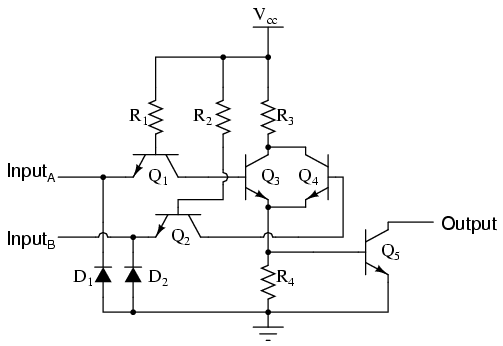 